"Визитная карточка" проекта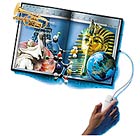 Автор проекта                                                     Автор проекта                                                     Автор проекта                                                     Автор проекта                                                     Фамилия, имя, отчество автораВведенская Анастасия Александровна, Зюлковская Ирина Васильевна                                                                                                           Введенская Анастасия Александровна, Зюлковская Ирина Васильевна                                                                                                           Введенская Анастасия Александровна, Зюлковская Ирина Васильевна                                                                                                           Регион, в котором находится школаСаратовская область     Саратовская область     Саратовская область     Город, в котором находится школаБалашовБалашовБалашовНомер и/или название школыБиСГУБиСГУБиСГУЕсли Ваш учебный проект будет выбран для размещения в базе данных работ по программе Intel® «Обучение для будущего» или в качестве примера в пособиях программы, хотите ли Вы, чтобы Ваше имя было указано как имя автора?Если Ваш учебный проект будет выбран для размещения в базе данных работ по программе Intel® «Обучение для будущего» или в качестве примера в пособиях программы, хотите ли Вы, чтобы Ваше имя было указано как имя автора? Да НетКакова тема Вашего учебного проекта?Какие из преподаваемых Вами учебных тем охватит Ваш проект. Запишите 5–6 подходящих учебных тем.Симметрия. Какие дидактические цели преследует Ваш проект?Под дидактическими целями понимается цель учебного процесса, который включает себя проект, как метод достижения цели (например, дидактической задачей в проекте "Кислотные дожди" является формирование экологической грамотности учащихся)Развитие знаний о понятие  симметрии, областях применения темы данного проекта.Какие компетентности формирует Ваш проект? В сфере самостоятельной деятельности. Основанные на усвоении способов приобретения знаний из различных источников информации. В сфере гражданско-общественной деятельности. В сфере социально-трудовой деятельности. В бытовой сфере. В сфере культурно-досуговой деятельности.________________________________________________________________________________________________________________________________________________________________________________________Какие методические задачи Вы ставите в своем проекте?Под методическими задачами проекта понимаются задачи, связанные с формированием у учащихся определенных знаний, умений и навыков (например, методическая задача в проекте "Кислотные дожди" – научить школьников определять кислотность осадков различными способами, научиться обрабатывать и обобщать полученную информацию в результате проведенных опытов и экспериментов и др.)Научить школьников решать задачи с использованием свойств симметрии;различать виды симметрии;уметь строить элементы,симметричные данным.Какие основополагающие и проблемные вопросы учебной темы Вы ставите перед учащимися?Основополагающий вопрос:Обширный, всеобъемлющий вопрос, который может охватить темы нескольких образовательных направлений или предметных областей (например, "Что такое свет?", "История мира – это история прогресса?", "Что значит, быть свободным?", "Что определяется могуществом народа?").Все ли в природе симметрично?Вопросы учебной темы (проблемные):Направляющие вопросы, относящиеся к конкретной теме учебной программы, на которые ищут ответ учащиеся в результате участия в проекте (например, "Почему кошки видят в темноте?", "Свет является частицей или волной?", "Кем умер Александр I: царем или старцем?", "Почему существуют дети-сироты?" и др.).Можем ли мы прожить без симметрии?  Какое место занимает симметрия в нашей жизни?Каким может быть творческое название Вашего учебного проекта?Обсудите возможное название проекта (например, "Путешествие по Сибирским рекам" – изучение возможностей строительства электростанций на Сибирских малых реках для обеспечения региона энергией, "Любовь моя, Санкт-Петербург" – влияние антропогенных факторов на произведения архитектуры г. Санкт-Петербурга, "Электрический поцелуй" начала века" – изучение электрических зарядов и магнитного поля и т. д.)Симметричный мирКакие самостоятельные исследования учащихся возможны в Вашем учебном проекте?Какие самостоятельные исследования учащихся возможны в Вашем учебном проекте?Какие самостоятельные исследования учащихся возможны в Вашем учебном проекте?Какие самостоятельные исследования учащихся возможны в Вашем учебном проекте?Какие самостоятельные исследования учащихся возможны в Вашем учебном проекте?Какие самостоятельные исследования учащихся возможны в Вашем учебном проекте?Напишите конкретные темы исследований учащихся (например, "Точка зрения французской стороны на причины войны 1812 года" в проекте "Причины войны 1812 года"; "Сравнение возрастных характеристик населения нашего города в 1913 и 2003 годах" в проекте "Демографические изменения народонаселения стран за прошедшие сто лет).Симметрия в природе.Напишите конкретные темы исследований учащихся (например, "Точка зрения французской стороны на причины войны 1812 года" в проекте "Причины войны 1812 года"; "Сравнение возрастных характеристик населения нашего города в 1913 и 2003 годах" в проекте "Демографические изменения народонаселения стран за прошедшие сто лет).Симметрия в природе.Напишите конкретные темы исследований учащихся (например, "Точка зрения французской стороны на причины войны 1812 года" в проекте "Причины войны 1812 года"; "Сравнение возрастных характеристик населения нашего города в 1913 и 2003 годах" в проекте "Демографические изменения народонаселения стран за прошедшие сто лет).Симметрия в природе.Напишите конкретные темы исследований учащихся (например, "Точка зрения французской стороны на причины войны 1812 года" в проекте "Причины войны 1812 года"; "Сравнение возрастных характеристик населения нашего города в 1913 и 2003 годах" в проекте "Демографические изменения народонаселения стран за прошедшие сто лет).Симметрия в природе.Напишите конкретные темы исследований учащихся (например, "Точка зрения французской стороны на причины войны 1812 года" в проекте "Причины войны 1812 года"; "Сравнение возрастных характеристик населения нашего города в 1913 и 2003 годах" в проекте "Демографические изменения народонаселения стран за прошедшие сто лет).Симметрия в природе.Напишите конкретные темы исследований учащихся (например, "Точка зрения французской стороны на причины войны 1812 года" в проекте "Причины войны 1812 года"; "Сравнение возрастных характеристик населения нашего города в 1913 и 2003 годах" в проекте "Демографические изменения народонаселения стран за прошедшие сто лет).Симметрия в природе.Каким пунктам тематического учебного плана школьного предмета соответствует проект?Каким пунктам тематического учебного плана школьного предмета соответствует проект?Каким пунктам тематического учебного плана школьного предмета соответствует проект?Каким пунктам тематического учебного плана школьного предмета соответствует проект?Каким пунктам тематического учебного плана школьного предмета соответствует проект?Каким пунктам тематического учебного плана школьного предмета соответствует проект?Перечень учебных тем, к которым Ваш учебный проект имеет отношение. Например, в проекте "Кислотные дожди" такими темами могут быть "Понятия об электроотрицательности химических элементов. Степень окисления» или "Реакция ионного обмена. Реакция окислительно-восстановительная. Гидролиз солей"Виды симметрии.Перечень учебных тем, к которым Ваш учебный проект имеет отношение. Например, в проекте "Кислотные дожди" такими темами могут быть "Понятия об электроотрицательности химических элементов. Степень окисления» или "Реакция ионного обмена. Реакция окислительно-восстановительная. Гидролиз солей"Виды симметрии.Перечень учебных тем, к которым Ваш учебный проект имеет отношение. Например, в проекте "Кислотные дожди" такими темами могут быть "Понятия об электроотрицательности химических элементов. Степень окисления» или "Реакция ионного обмена. Реакция окислительно-восстановительная. Гидролиз солей"Виды симметрии.Перечень учебных тем, к которым Ваш учебный проект имеет отношение. Например, в проекте "Кислотные дожди" такими темами могут быть "Понятия об электроотрицательности химических элементов. Степень окисления» или "Реакция ионного обмена. Реакция окислительно-восстановительная. Гидролиз солей"Виды симметрии.Перечень учебных тем, к которым Ваш учебный проект имеет отношение. Например, в проекте "Кислотные дожди" такими темами могут быть "Понятия об электроотрицательности химических элементов. Степень окисления» или "Реакция ионного обмена. Реакция окислительно-восстановительная. Гидролиз солей"Виды симметрии.Перечень учебных тем, к которым Ваш учебный проект имеет отношение. Например, в проекте "Кислотные дожди" такими темами могут быть "Понятия об электроотрицательности химических элементов. Степень окисления» или "Реакция ионного обмена. Реакция окислительно-восстановительная. Гидролиз солей"Виды симметрии.Предметные области(Отметьте предметы, в рамках которых проводится учебный проект)Предметные области(Отметьте предметы, в рамках которых проводится учебный проект)Предметные области(Отметьте предметы, в рамках которых проводится учебный проект)Предметные области(Отметьте предметы, в рамках которых проводится учебный проект)Предметные области(Отметьте предметы, в рамках которых проводится учебный проект)Предметные области(Отметьте предметы, в рамках которых проводится учебный проект) Русский язык Химия Химия Химия Литература Литература Материальные технологии Физическая география Физическая география Физическая география  Информационные технологии  Информационные технологии Иностранный язык История История История Музыка Музыка Математика Обществоведение Обществоведение Обществоведение Информатика Информатика Граждановедение Физическая культура Физическая культура Физическая культура ОБЖ ОБЖ  Биология  Краеведение  Краеведение  Краеведение Физика и Астрономия Физика и Астрономия Физика и Астрономия Изобразительное искусство, МХК Изобразительное искусство, МХК Изобразительное искусство, МХК  Окружающий мир, природоведение  Окружающий мир, природоведение  Окружающий мир, природоведение  Окружающий мир, природоведение  Окружающий мир, природоведение  Окружающий мир, природоведение  Экономическая география, экономика  Экономическая география, экономика  Экономическая география, экономика  Экономическая география, экономика  Экономическая география, экономика  Экономическая география, экономикаВозраст учащихся (Выберите ту возрастную категорию, на которую рассчитаны цели учебного проекта)Возраст учащихся (Выберите ту возрастную категорию, на которую рассчитаны цели учебного проекта)Возраст учащихся (Выберите ту возрастную категорию, на которую рассчитаны цели учебного проекта)Возраст учащихся (Выберите ту возрастную категорию, на которую рассчитаны цели учебного проекта)Возраст учащихся (Выберите ту возрастную категорию, на которую рассчитаны цели учебного проекта)Возраст учащихся (Выберите ту возрастную категорию, на которую рассчитаны цели учебного проекта) начальная школа начальная школа  старшая школа  старшая школа  старшая школа разновозрастная средняя школа  средняя школа  средняя школа  средняя школа  средняя школа  средняя школа Оформление результатов проектаОформление результатов проекта Журнал  Веб-сайт Видеоклип Презентация Информационный бюллетень, листовка Информационный бюллетень, листовка Другое:___________________________________________________________________________________ Другое:___________________________________________________________________________________Напишите краткую аннотацию проектаНапишите краткую аннотацию проектаАннотация включает в себя: учебные темы, которые охватываются в учебном проекте, описание основных изучаемых теоретических положений и краткое объяснение того, как практические занятия и самостоятельные исследования помогут учащимся соответствующего возраста ответить на проблемные вопросы и вопросы темы учебной программы.Данный проект предусматривает помощь учащимся в темах математики, связанных с симметрией, прослеживает взаимосвязь между различными науками, поможет учащимся при приготовлении материала для математического кружка, развивает интерес к самостоятельным исследованиям и оформлении результатов своих исследований на уроках математики.Аннотация включает в себя: учебные темы, которые охватываются в учебном проекте, описание основных изучаемых теоретических положений и краткое объяснение того, как практические занятия и самостоятельные исследования помогут учащимся соответствующего возраста ответить на проблемные вопросы и вопросы темы учебной программы.Данный проект предусматривает помощь учащимся в темах математики, связанных с симметрией, прослеживает взаимосвязь между различными науками, поможет учащимся при приготовлении материала для математического кружка, развивает интерес к самостоятельным исследованиям и оформлении результатов своих исследований на уроках математики.Какое время требуется для выполнения проекта (приблизительно)?Какое время требуется для выполнения проекта (приблизительно)?Планируя необходимое для проведения проекта время, следует напомнить себе о том, что под учебным проектом понимается организационная форма работы, которая, в отличие от занятия или учебного мероприятия, ориентирована на изучение законченной учебной темы или учебного раздела и составляет часть стандартного учебного курса или нескольких курсов. Например, 8 академических часов (по 45 минут) в классе, 2 недели, 1 месяц, 1 четверть и т.д.2 неделиПланируя необходимое для проведения проекта время, следует напомнить себе о том, что под учебным проектом понимается организационная форма работы, которая, в отличие от занятия или учебного мероприятия, ориентирована на изучение законченной учебной темы или учебного раздела и составляет часть стандартного учебного курса или нескольких курсов. Например, 8 академических часов (по 45 минут) в классе, 2 недели, 1 месяц, 1 четверть и т.д.2 неделиПрограммно-техническое обеспечение, необходимое для проведения учебного проектаПрограммно-техническое обеспечение, необходимое для проведения учебного проектаПрограммно-техническое обеспечение, необходимое для проведения учебного проектаПрограммно-техническое обеспечение, необходимое для проведения учебного проектаТехническое оснащение (отметьте нужные пункты)Техническое оснащение (отметьте нужные пункты)Техническое оснащение (отметьте нужные пункты)Техническое оснащение (отметьте нужные пункты) Веб-камера CD-проигрыватель CD-проигрыватель Видеокамера Компьютер(ы) Принтер Принтер Видеомагнитофон Цифровая камера Сканер Сканер Проекционная система DVD-проигрыватель Телевизор Телевизор Другое: Доступ к Интернету Видео-, конференц-оборудование Видео-, конференц-оборудование Видео-, конференц-оборудованиеПрограммное обеспечение (отметьте нужные пункты) Программное обеспечение (отметьте нужные пункты) Программное обеспечение (отметьте нужные пункты) Программное обеспечение (отметьте нужные пункты)  СУБД/электронные таблицы СУБД/электронные таблицы Программы обработки изображений Программы обработки изображений Издательские программы Издательские программы Веб-браузер Веб-браузер Программы электронной почты Программы электронной почты Программы работы с мультимедиа Программы работы с мультимедиа Мультимедийные энциклопедии Мультимедийные энциклопедии Программы разработки веб-сайтов Программы разработки веб-сайтов Текстовые процессоры Текстовые процессоры Другое: Другое:Материалы на печатной основе Учебники, методические пособия, справочники и другая учебно-методическая литература для 8-9классаМатериалы на печатной основе Учебники, методические пособия, справочники и другая учебно-методическая литература для 8-9классаМатериалы на печатной основе Учебники, методические пособия, справочники и другая учебно-методическая литература для 8-9классаМатериалы на печатной основе Учебники, методические пособия, справочники и другая учебно-методическая литература для 8-9классаДругие принадлежности Принадлежности, которые нужно заказать или подготовить для использования в учебном проекте.Другие принадлежности Принадлежности, которые нужно заказать или подготовить для использования в учебном проекте.Другие принадлежности Принадлежности, которые нужно заказать или подготовить для использования в учебном проекте.Другие принадлежности Принадлежности, которые нужно заказать или подготовить для использования в учебном проекте.Интернет, ресурсы Список веб-адресов, необходимых для проведения проекта в учебном процессе.
www.openclass.ru/lessons/46002 -  Проект открытого урока по теме "Симметрия" Интернет, ресурсы Список веб-адресов, необходимых для проведения проекта в учебном процессе.
www.openclass.ru/lessons/46002 -  Проект открытого урока по теме "Симметрия" Интернет, ресурсы Список веб-адресов, необходимых для проведения проекта в учебном процессе.
www.openclass.ru/lessons/46002 -  Проект открытого урока по теме "Симметрия" Интернет, ресурсы Список веб-адресов, необходимых для проведения проекта в учебном процессе.
www.openclass.ru/lessons/46002 -  Проект открытого урока по теме "Симметрия" Другое Кого нужно пригласить и что нужно организовать для успешного проведения учебного проекта в учебном процессе (гости, экскурсии и т. д.).Другое Кого нужно пригласить и что нужно организовать для успешного проведения учебного проекта в учебном процессе (гости, экскурсии и т. д.).Другое Кого нужно пригласить и что нужно организовать для успешного проведения учебного проекта в учебном процессе (гости, экскурсии и т. д.).Другое Кого нужно пригласить и что нужно организовать для успешного проведения учебного проекта в учебном процессе (гости, экскурсии и т. д.).Как будет оцениваться деятельность учащихся?Как будет оцениваться деятельность учащихся?Как будет оцениваться деятельность учащихся?Как будет оцениваться деятельность учащихся?Описание условий проведения контроля. Разработка критериев, процедур и инструментов оценивания успеваемости учащегося. Контроль может проводиться посредством: опросов, наблюдения, анализа письменных работ, тестов и итоговых творческих заданий. Оценка может проводиться учителем, другими учащимися или самим учеником.Самостоятельная работа, тест, кроссворд.Описание условий проведения контроля. Разработка критериев, процедур и инструментов оценивания успеваемости учащегося. Контроль может проводиться посредством: опросов, наблюдения, анализа письменных работ, тестов и итоговых творческих заданий. Оценка может проводиться учителем, другими учащимися или самим учеником.Самостоятельная работа, тест, кроссворд.Описание условий проведения контроля. Разработка критериев, процедур и инструментов оценивания успеваемости учащегося. Контроль может проводиться посредством: опросов, наблюдения, анализа письменных работ, тестов и итоговых творческих заданий. Оценка может проводиться учителем, другими учащимися или самим учеником.Самостоятельная работа, тест, кроссворд.Описание условий проведения контроля. Разработка критериев, процедур и инструментов оценивания успеваемости учащегося. Контроль может проводиться посредством: опросов, наблюдения, анализа письменных работ, тестов и итоговых творческих заданий. Оценка может проводиться учителем, другими учащимися или самим учеником.Самостоятельная работа, тест, кроссворд.Ключевые словаКлючевые слова включают в себя наиболее важные термины и понятия, названия тем и разделов, отражающие содержание учебного  проекта.Понятие симметрия, виды симметрии, симметрия в животном и растительном мире.